Outcome Practice: Identifying Animals(Outcomes 17 & 18)Biology 11									Name: ______________________Use the notes as well as the outcome practice on the evolution of plants to assist you in identifying which phyla within Kingdom Animalia each specimen below is from.  SpecimenPhyla Identification
(sponges, cnidarians, flatworms, roundworms, segmented worms, mollusks, arthropods, echinoderms, or chordates)Justification of answer(explain why you placed the specimen in that group)Example: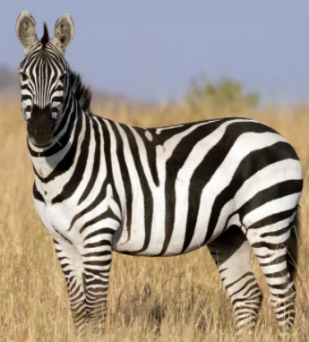 ZebraChordataCephalizationBilateral symmetryVertebrateHas a tail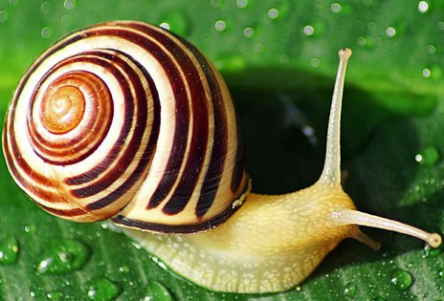 snail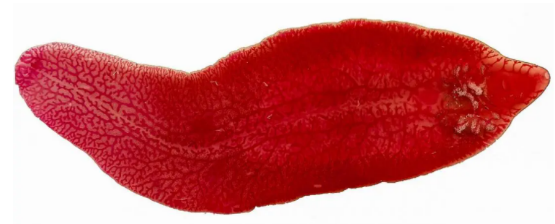 fluke worm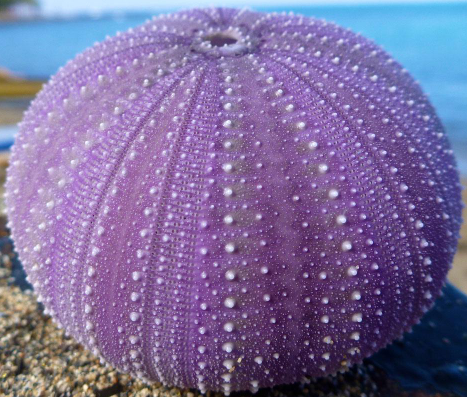 sea urchin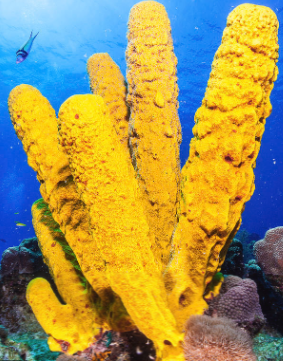 yellow tube sponge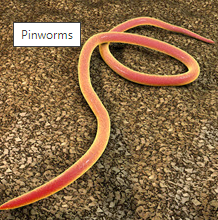 pinworm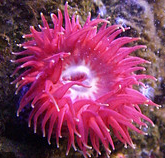 anthozoa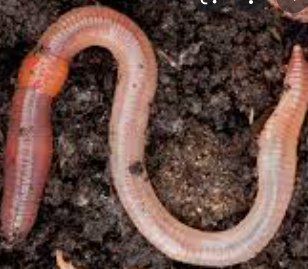 earthworm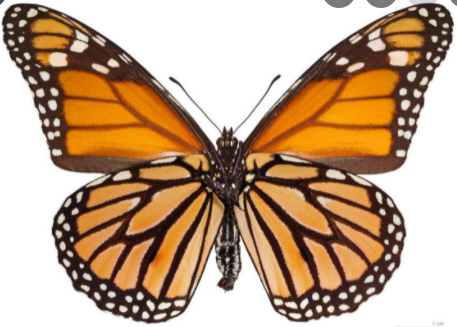 butterfly